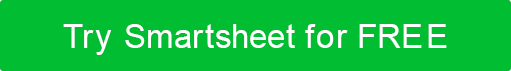 FORMULARIO DE AUTORIZACIÓN DE HORAS EXTRAS TU LOGOTU LOGOFORMULARIO DE AUTORIZACIÓN DE HORAS EXTRASNOMBRE DEL EMPLEADOID DE EMPLEADOFECHA FORMULARIO COMPLETADOSUPERVISOR INMEDIATODEPARTAMENTODEPARTAMENTOFECHA(S) DE HORAS EXTRAORDINARIASNÚMERO PREVISTO DE HORAS EXTRAORDINARIASSírvase proporcionar una explicación de las horas extraordinarias que deben completarse:Sírvase proporcionar una explicación de las horas extraordinarias que deben completarse:Sírvase proporcionar una justificación de por qué el trabajo no puede completarse dentro de las horas normales de trabajo (40 horas/semana):Sírvase proporcionar una justificación de por qué el trabajo no puede completarse dentro de las horas normales de trabajo (40 horas/semana):Sírvase proporcionar una justificación de por qué el trabajo no puede completarse dentro de las horas normales de trabajo (40 horas/semana):APROBACIÓNNOMBRE DEL SUPERVISORFIRMA DEL SUPERVISORFECHA DE APROBACIÓNRENUNCIACualquier artículo, plantilla o información proporcionada por Smartsheet en el sitio web es solo para referencia. Si bien nos esforzamos por mantener la información actualizada y correcta, no hacemos representaciones o garantías de ningún tipo, expresas o implícitas, sobre la integridad, precisión, confiabilidad, idoneidad o disponibilidad con respecto al sitio web o la información, artículos, plantillas o gráficos relacionados contenidos en el sitio web. Por lo tanto, cualquier confianza que deposite en dicha información es estrictamente bajo su propio riesgo.